California-Nevada-Hawaii DistrictCircle K InternationalDistrict Convention Committee Application2020-2021Dear Applicant,Thanks for your interest in applying to be on the District Convention Committee! District Convention is a truly amazing event full of workshops, professional development, awards and fun activities. It is a time when our entire district comes together to celebrate the end of the term and look forward to the start of the new one. DCON 2021 will take place at the Riverside Marriott Convention Center from March 19th-21st, 2021! Applying to be a part of the DCON Committee means that you will be applying for the opportunity to participate in the planning process, from start to finish. Please understand that all applicants will be reviewed thoroughly and professionally.  The decisions made will be based on who is believed to be the most qualified and meets the needs and goals of the district and myself. Personally, District Convention is my favorite event and I look forward to planning this event with my committee. I believe that with hard work and dedication, we can make this DCON the best one yet. One of my goals this term is to create an environment for my committee to grow personally and as a leader with the guidance of the District Convention advisors. Applicants for this committee are expected to work hard and take initiative, but also be supportive and acknowledge the significance of working in a team environment. Lastly, I can’t wait to embark on this journey with you and see where it takes us.  Best of luck to all those who apply for district committees this term!Sincerely,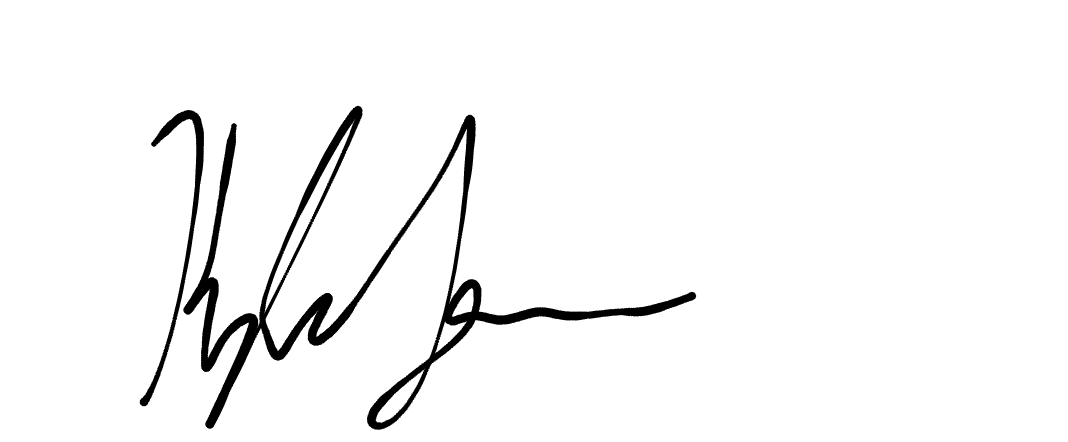 Kyle San JoseDistrict Convention Chair 2020-2021dcon@cnhcirclek.org APPLICATION TIMELINE:Application process: Sunday, May 10, 2020 to Wednesday, May 20, 2020.Applications must be submitted by Wednesday, May 20, 2020, 10:00PM (PDT) / 7:00PM (HST) to District Convention Chair, Kyle San Jose (dcon@cnhcirclek.org) and District Governor, Katherine Hoang (governor@cnhcirclek.org).Applicants invited to an interview will be notified by Thursday, May 21, 2020.Interviews will take place Tuesday, May 19, 2020 to Monday, May 25, 2020.Appointments will be made by Tuesday, May 26, 2020. All applicants will be notified of the final selections.* Dates may change based on the discretion of the chair. RESPONSIBILITIES:Each DCON Committee member is a valuable part of the team that will strive to successfully execute this year’s District Convention. To make that happen, all applicants MUST meet the following list of MINIMUM requirements. (Please check the box next to each responsibility by double-clicking the box and selecting “checked” under the “default value” option.) Do not forget to electronically sign this Service Agreement by typing your name into the box at the end.Appointed committee members who cannot meet these terms throughout the planning process of District Convention may be removed from the committee (upon discretion of the DCON Chair Kyle San Jose, Advisor Camille Goulet, and Assistant Advisor Ronald Liu). Note that the DCON Chair reserves the right to make appointments without interviewing all applicants. Thus, please ensure that your application is completely representative of your abilities to perform on this committee. 	Attend ALL in-person & online committee meetings. You should be able to have reliable transportation to all in-person meetings (taking place at least once every two months) or contact the DCON Chair beforehand to make arrangements. You must also be in attendance at all and any online committee meetings that will be held in between the in-person meetings. A lack of majority attendance results in the inability to vote on important decisions and thus wastes the time and resources of those who made the effort to attend. Failure to adhere to this expectation may result in a removal from the committee. 	Attend ALL days of District Convention (3/19/2021 – 3/21/2021) DCON Committee members will be asked to arrive at the Riverside Marriott Convention Center on the Thursday of convention weekend. 	Remain in constant communication with the DCON Chair by reporting activities and progress.  	Complete ALL assigned tasks ON-TIME. You are expected to be accountable and responsible for your designated tasks every month. If any situation were to occur where this is not possible, it is your responsibility to notify the District Convention chair in a timely manner.  	Participate actively in committee meetings by brainstorming ideas, providing input where needed, and helping other committee members with or without being asked.  	Act as a representative for your home club, your division, and for the District. As a member of the District Convention Committee your actions are representative of not only the District Convention Committee but also the aforementioned entities as a whole.  	Follow ALL District financial procedures. NO PURCHASES can be made without a prior authorized and approved Purchase Order (over $25) or approved Purchase Request (under $25). You are expected to adhere to the specific budget you are given, or risk not being reimbursed.  	Be willing to help with ANY other tasks pertaining to the success of District Convention, other than what is listed in each committee member description. The District Convention Committee is a unified team whose purpose is to plan a memorable and meaningful District Convention; therefore, it is your responsibility to go above and beyond your duties as a committee member.I agree to uphold all of the duties listed above and understand that my failure to complete any of these tasks may result in my removal as a committee member.POSITION DESCRIPTIONS:Please read and fully understand the responsibilities of each position listed below. All appointed committee members must be able to commit to the time commitment, have solid organization skills, be able to pay attention to detail, be punctual and maintain a sense of self-motivation.NOTE: In addition to the duties below, committee members may be asked to perform tasks beyond their position description. Also, the DCON Chair can combine and/or remove positions if necessary and appropriate. Some responsibilities may be changed, dependent on the pool of applicants. Potentially, you could be offered 2 positions combined. ENTERTAINMENT CHAIR The Entertainment Chair is responsible for the Saturday night activities as well as possibly creating more alternative activities during any appropriate time at DCON, like the Friday while clubs are still arriving. The Saturday night activities usually include a dance and DJ, photo booth, and any other fun alternative activities for the attendees. The Entertainment Chair must also organize volunteers for setting/cleaning up and overseeing each activity. EXECUTIVE ASSISTANT (2)The Executive Assistant is second-in-command to the DCON Chair, much like an Administrative Vice President to a Club President. Responsibilities include ensuring that all other committee members are completing their assignments in a timely manner, compiling logistical information to send to presidents, and helping the DCON Chair with any task not specifically designated to other committee members, which includes creating seating arrangements during mealtime and table placard for all divisions. The Executive Assistant will work alongside the DCON Chair in planning the Honors Reception Ceremony. This will include working with the District Administrator to organize a reception recognizing graduating seniors, scholarship recipients, and guests. This will include any gift ideas or scheduling logistics for Honors Reception. MEDIA CHAIRThe Media Chair is responsible for contacting clubs and divisions to collect photos for the opening and closing slideshow at DCON. The Media Chair must also create promotional materials, such as a promotional video, flyers, etc. to distribute to all members in the district throughout the course of the year. It is highly recommended to have some sort of photography/videography experience. The Media Chair will also be overseeing an onsite Media Crew, which the chair will appoint themselves.TECHNOLOGY CHAIRThe Tech chair is in charge of all audio and visual aspects of DCON, including PowerPoint slides during general sessions, videos, lights, and music. Specific responsibilities include setup and breakdown of projectors, screen, microphones, and any other technological equipment on the day of the event to help DCON run as smoothly as possible, INCLUDING workshop sessions. The Tech Chair is also responsible for creating the DCON website, including all aspects of design, and keeping it up to date. Applicants are preferred to have a prior background in website design and the A/V field.WORKSHOPS CHAIR (2)The Workshops Chairs are responsible for providing memorable, educational, and meaningful workshops during DCON. Duties include but are not limited to: surveying members of the CNH District for a list of workshops that DCON attendees would like to see, creating an application form (for workshops and/or panels) to be distributed to all Circle K members, interview/select hosts that are representative of the CNH CKI District, ensuring that all workshops run smoothly during DCON, then collecting workshop evaluations and creating workshop host appreciation gifts. IN ORDER TO QUALIFY FOR THE DISTRICT CONVENTION COMMITTEE, YOU MUST MEET THE FOLLOWING REQUIREMENTS:Be a dues-paid member of a club in good standing.Be enrolled at least half-time during the 2020-2021 term.Fill out this application form completely.
CONTACT INFORMATION:GENERAL QUESTIONSPlease answer the following questions as honestly and completely as possible. You may use as much space as you need, but please be coherent and concise in your answer.Why do you want to be a part of the District Convention committee, why do you want the position(s) that you applied for?  What do you hope to gain from this experience?Describe your involvement in Circle K. Please include your past and current positions held. Why do these experiences qualify you to be a part of the District Convention Committee?What are your strengths and weaknesses? Describe how you work in a team setting. List all other commitments that you will/might have from now until DCON and explain how you prioritize these commitments. Please list any new and/or innovative ideas that you could bring to DCON 2021.Please rank your proficiency in the following software/programs. (0 = no knowledge; 1 = a little; 2 = average; 3 = proficient, 4 = advanced) Please be honest, as certain positions do NOT require experiences in any of the following software/programs. How many Kiwanis Family Conventions have you attended (this includes Key Club, CKI, and Kiwanis Conventions as well as International Conventions)? List which ones were they? Based on your experiences in past conventions: (Deltas are changes that you would like to make, instead of listing pros and cons, you will be asked to list pros and deltas. This removes the negativity of things that went wrong, instead referring to them as things that you would like to change). List at least two pros in regard to past District Conventions. And list at least 2 deltas in regard to past District Conventions, including what you would do to make them better. Which other District Committees are you applying for, if any? (Please rank them in order of preference). POSITION-SPECIFIC QUESTIONSPlease answer the question(s) that pertain to the positions you applied for. Be as honest and thorough as possible. Please refer to the next page for the questions. You may use as much space as you need, but please be coherent and concise in your answer. Please use one box per position, all questions for each position can be answered in the same box. Prompts:ENTERTAINMENT CHAIRDo you have any ideas on how to make Saturday night entertainment different from the DCONs in the past? How would you ensure that, aside from Saturday night, attendees have an enjoyable time throughout DCON? Where throughout the event would you like to see more entertainment, and how will you incorporate it into the event.EXECUTIVE ASSISTANTAs executive assistant, you will be tasked with working with a diverse group of individuals. How will you ensure that all committee members are on task and support them throughout the planning process? What ideas to have to go above and beyond the responsibilities as an executive assistant? How would you help the DCON Chair? (what role do you see yourself having on the committee?)How would you improve honors reception, and aside from certificates/stoles, what are some other ideas you have to honor/improve the experience of the graduating seniors?MEDIA CHAIRWhat software do you use to create slideshows, and how much experience do you have creating slideshow/promotional videos? What defines a good slideshow? What innovative ideas do you have for promoting District Convention throughout the year? Please create a short 2-minute slideshow of your home division or club, upload it onto YouTube, and provide the link below OR provide a link to a slideshow you have made in the past that is at least 2 minutes. You may also provide any other video links of past projects. TECHNOLOGY CHAIRWhat specific types of audio/visual equipment do you have experience with? What would you do in a situation where you are not able to fix a piece of equipment?What are some examples of problems that you might face at DCON with regards to A/V, and how would you solve them? Please include links to any websites or relevant technology projects that you have completed in the past.WORKSHOPS CHAIRWhat experience do you have with hosting workshops and/or panels? How would you make sure that all workshops are meaningful and educational? How would you enforce accountability and ensure that all workshop hosts turn in their outlines, literature, and PowerPoint presentations by your deadlines? List some new workshops topics that you would like to see at DCON this year.REFERENCES:Please provide up to three references to support your application. These references can be Circle K members, officers, or advisors, or people you have worked with professionally that can attest to your work ethic and professionalism.POSSIBLE INTERVIEW TIMES:The second round of this application process will be an interview with the District Convention Chair. Though not everyone may get an interview, please provide your tentative availability for an interview in the case that you do move onto to the next round. In the table below, please indicate ALL the times at which you will be available from 8:00AM – 10:00PM on the days listed below. Each interview is expected to last no more than 30-45 minutes and will be conducted via phone call. Please note that interviews may be conducted on a rolling basis, so if you submit your application before Sunday, May 17, you may be asked to schedule an interview date earlier than the dates listed below.SUBMISSION INSTRUCTIONS:Please send the application in PDF format with the application file and e-mail subject line in the following manner: DCONCommittee_FirstNameLastName (e.g. DCON_KyleSanJose)Feel free to attach any links or files that you feel will best supplement your application in the email. The inclusion of supplements (or lack thereof) will not carry weight in the decision of application candidates — this merely gives me an idea of what you can do!Once finished, please email your completed application to:Kyle San Jose2020-2021 CNH Circle K District Convention Chairdcon@cnhcirclek.org &Katherine Hoang2020-2021 CNH Circle K District Governorgovernor@cnhcirclek.orgAll applications are to be RECEIVED byMay 20, 2020 by 10:00 PM (PDT) / 7:00PM (HST)!Late applications will NOT be accepted.Thank you for your interest in becoming a part of the 2020-2021 District Convention Committee!This concludes the California-Nevada-Hawaii District Convention Committee application.SIGN HEREXNamePhone Number 
(Text: Y/N?)EmailMajor/YearSchoolDivisionPositions of Interest1. 1. 1. Positions of Interest2. 2. 2. Positions of Interest3. 3. 3. Name of Program/SoftwareRankPhotoshop, InDesign, illustrator, or any other graphic design programsVideo editing softwarePhoto editing softwareGoogle DocumentsMicrosoft ExcelPosition:Answer:Position:Answer:Position:Answer:NameTitleE-mailPhone NumberNameTitleE-mailPhone NumberNameTitleE-mailPhone NumberTuesday, May 19th, 2020Wednesday, May 20th, 2020Thursday, May 21st, 2020Friday, May 22nd, 2020Saturday, May 23rd, 2020Sunday, May 24th, 2020Monday, May 25th, 2020